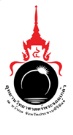 การประกวดปั้นความคิด  สร้างจินตวิทยาศาสตร์ (ปั้นดินน้ำมัน)เนื่องในงานสัปดาห์วิทยาศาสตร์แห่งชาติ ปี ๒๕๕๘วันที่ ๒๒ สิงหาคม พ.ศ.๒๕๕๘ณ อุทยานวิทยาศาสตร์พระจอมเกล้า ณ หว้ากอ จังหวัดประจวบคีรีขันธ์คุณสมบัติผู้สมัคร๑) ผู้สมัครต้องเป็นนักเรียนที่กำลังศึกษาอยู่ในระดับปฐมวัย ของโรงเรียนที่ส่งเข้าประกวด๒) ส่งเข้าประกวดได้โรงเรียนละ ๑  ทีม ทีมละไม่เกิน  ๓  คน และมีครูที่ปรึกษาได้  ๑  คนรายละเอียดการประกวดหัวข้อการปั้น  “โลกใต้ทะเล” หรือ “ประจวบเมืองน่าอยู่” หรือ “ไดโนเสาร์โลกล้านปี” โดยคณะกรรมการจะทำการจับฉลากหัวข้อที่จะทำการประกวดก่อนการประกวดเพียงหัวข้อเดียว	๒) ผู้เข้าประกวดจะต้องเตรียมอุปกรณ์ที่ใช้ในการประกวดเองดังนี้		- ดินน้ำมันชนิดก้อนที่ยังไม่ผ่านการใช้งาน		- ฐานรองใช้ไม้อัดขนาด กว้าง  ๑๐  นิ้ว  ยาว  ๑๕  นิ้ว  ไม่มีกรอบและขาตั้ง		- กระเบื้องยางหรือแผ่นรองนวด	๓) เวลาที่ใช้ในการประกวด  ๒  ชั่วโมง	๔) ห้ามใช้อุปกรณ์ในการยึดติด พิมพ์ลาย อุปกรณ์ตกแต่ง	๕) ผู้เข้าร่วมประกวดแต่งกายด้วยชุดนักเรียน/ชุดกีฬาประจำโรงเรียน	๖) ผลการตัดสินของคณะกรรมการถือเป็นที่สิ้นสุดการรับสมัครผู้เข้าร่วมประกวดต้องกรอกรายละเอียดในใบสมัครให้ครบถ้วนทุกข้อ  โดยระบุคำนำหน้าชื่อ  พร้อมเขียนชื่อ-สกุล ให้ชัดเจนด้วยลายมือตัวบรรจง  เพื่อสะดวกแก่การจัดพิมพ์เกียรติบัตรทุกทีมที่ส่งเข้าประกวด  ต้องมีครูที่ปรึกษาและผู้อำนวยการโรงเรียนลงนามในใบสมัครรับจำนวนจำกัด  ๒๐ ทีมเท่านั้น  สมัครก่อนมีสิทธิ์ก่อน โดยส่งใบสมัครด้วยตนเอง หรือทางไปรษณีย์  ส่งใบสมัครมาที่  งานกิจกรรมการศึกษา  อุทยานวิทยาศาสตร์พระจอมเกล้า ณ หว้ากอ จังหวัดประจวบคีรีขันธ์  อ.เมือง  จ.ประจวบคีรีขันธ์  ๗๗๐๐๐   สามารถสมัครได้  ตั้งแต่วันที่  ๑๐  กรกฎาคม ๒๕๕๘                     ถึงวันที่ ๑๐  สิงหาคม  ๒๕๕๘  (ในกรณีที่ส่งใบสมัครทางไปรษณีย์ยึดวันที่ประทับตราไปรณีย์)ตรวจสอบรายชื่อโรงเรียนที่มีสิทธิ์เข้าประกวดได้ที่เว็บไซต์  www.waghor.go.th  วันที่  ๑๓  สิงหาคม ๒๕๕๘           ๕)สอบถามข้อมูลเพิ่มเติมได้ที่  งานกิจกรรมการศึกษา  โทรศัพท์ ๐๓๒-๖๖๑๑๐๔ ต่อ ๑๓  ในวันและเวลาราชการ      ผู้ประสานงาน นางวิภาภรณ์ ภัทรภิญโญ  หัวหน้างานนิทรรศการ  โทร ๐๘๑-๔๙๖๑๒๙๕๔. กำหนดการประกวด ณ อุทยานวิทยาศาสตร์พระจอมเกล้า ณ หว้ากอ จังหวัดประจวบคีรีขันธ์วันเสาร์ที่ ๒๒ สิงหาคม พ.ศ.๒๕๕๘เวลา  	๐๘.๓๐ – ๐๙.๐๐  น.	รายงานตัว/ลงทะเบียน ณ ห้องนวลจันทร์ อาคารพิพิธภัณฑ์สัตว์น้ำ     		๐๙.๐๐ – ๐๙.๑๕  น.	พิธีเปิดการประกวด		๐๙.๓๐ – ๑๑.๓๐  น.	การประกวดปั้นดินน้ำมัน๑๓.๐๐ – ๑๔.๐๐ น. 	ประกาศผลการประกวด  มอบเงินรางวัล  เกียรติบัตรหมายเหตุ กำหนดการสามารถเปลี่ยนแปลงได้ตามความเหมาะสม-๒-๕. เกณฑ์การให้คะแนน  ๑๐๐  คะแนน๕.๑ ความคิดสร้างสรรค์จินตนาการ  (๓๐  คะแนน)	- ความแปลกใหม่ของผลงานทั้งชิ้น			๑๐  คะแนน	- ความหลากหลายของชิ้นงาน			๑๐  คะแนน	- ความแปลกใหม่ขององค์ประกอบชิ้นงาน		๑๐  คะแนน	๕.๒  กระบวนการทำงาน (๒๕  คะแนน)	- การเตรียมอุปกรณ์					  ๕  คะแนน	- การวางแผนการทำงาน				  ๕  คะแนน	- การมีส่วนร่วมในการทำงาน				  ๕  คะแนน	-  เสร็จตามเวลาที่กำหนด	  			  ๕  คะแนน	- การจัดเก็บอุปกรณ์					  ๕  คะแนน	๕.๓  การจัดองค์ประกอบ/ความละเอียด/ประณีต/สวยงาม (๒๕ คะแนน)	- ความละเอียด ประณีต ของชิ้นงาน			 ๕  คะแนน	- การจัดองค์ประกอบของชิ้นงาน			๑๕  คะแนน                  (- สังเกตจากชิ้นงาน  ๑๐  คะแนน)	 (-สัมภาษณ์เจ้าของชิ้นงาน  ๕  คะแนน)	- ความสวยงาม				  	 ๕  คะแนน	๕.๔  เนื้อหา  (๒๐  คะแนน)	- ความสอดคล้องกับเนื้อเรื่อง				๑๐  คะแนน	- องค์ประกอบสอดคล้องกับหัวข้อที่กำหนด		๑๐ คะแนน๖. เกณฑ์การตัดสิน  			๘๐ – ๑๐๐  คะแนน		ได้เกียรติบัตรระดับเหรียญทอง			๗๐ – ๗๙  คะแนน		ได้เกียรติบัตรระดับเหรียญเงิน			๖๐ – ๖๙  คะแนน		ได้เกียรติบัตรระดับเหรียญทองแดง			ต่ำกว่า ๖๐ คะแนน		ได้เกียรติบัตรเข้าร่วมการประกวด๗. รางวัลมีดังนี้๑)    ทีมที่ได้คะแนนสูงสุด ลำดับที่ ๑ ได้รับเกียรติบัตรระดับเหรียญ...ชนะเลิศ และเงินรางวัล  ๒,๐๐๐  บาท  	ทีมที่ได้คะแนนสูงสุด ลำดับที่ ๒ ได้รับเกียรติบัตรระดับเหรียญ...รองชนะเลิศอันดับ ๑และเงินรางวัล  ๑,๕๐๐  บาท  	ทีมที่ได้คะแนนสูงสุด ลำดับที่ ๓ ได้รับเกียรติบัตรระดับเหรียญ...รองชนะเลิศอันดับ ๒และเงินรางวัล  ๑,๐๐๐  บาท  	ทีมที่ได้คะแนนสูงสุด ลำดับที่ ๔ – ๖ ได้รับเกียรติบัตรระดับเหรียญ..ชมเชย และเงินรางวัล ๓ รางวัลๆละ ๕๐๐  บาท   	***ในกรณีที่มีทีมได้คะแนนเท่ากัน ให้พิจารณาลำดับที่ตามลำดับข้อของเกณฑ์การให้คะแนน  เช่น  มีผู้ที่ได้คะแนนข้อที่ ๑  เท่ากัน  ให้ดูคะแนนข้อที่ ๒  ทีมใดได้คะแนนข้อที่ ๒  มากกว่าถือเป็นผู้ชนะ  ถ้าข้อที่ ๒  เท่ากันให้ดูคะแนนในลำดับถัดไป  กรณีคะแนนเท่ากันทุกข้อให้ใช้วิธีจับสลาก  ๒)   ผู้เข้าร่วมประกวดและครูที่ปรึกษาจะได้รับเกียรติบัตรทุกท่านโปรดอ่านรายละเอียดการประกวดให้เข้าใจ  ก่อนกรอกใบสมัครใบสมัครเข้าร่วมประกวดปั้นความคิด  สร้างจินตวิทยาศาสตร์ (ปั้นดินน้ำมัน)เนื่องในงานสัปดาห์วิทยาศาสตร์แห่งชาติ ปี ๒๕๕๘วันที่ ๒๒ สิงหาคม พ.ศ.๒๕๕๘ณ อุทยานวิทยาศาสตร์พระจอมเกล้า ณ หว้ากอ จังหวัดประจวบคีรีขันธ์ชื่อ – นามสกุล  (เขียนตัวบรรจงอ่านง่ายและระบุคำนำหน้า)๑)....................................................................................................ชั้นปฐมวัยปีที่...............๒)....................................................................................................ชั้นปฐมวัยปีที่...............๓)....................................................................................................ชั้นปฐมวัยปีที่...............ชื่อ – นามสกุล ครูที่ปรึกษา (เขียนตัวบรรจงอ่านง่ายและระบุคำนำหน้า)............................................................................................................................................................................................................................................................................................................................................โทรศัพท์เคลื่อนที่.................................................................ชื่อโรงเรียน..............................................................................................................................................ที่ตั้งโรงเรียน...........................................................................................................................................โทรศัพท์.........................................................โทรสาร...........................................................ทั้งนี้ข้าพเจ้าเข้าใจในหลักเกณฑ์การประกวดแล้ว  ขอส่งใบสมัครเข้าร่วมประกวด  โดยจะปฏิบัติตามหลักเกณฑ์การประกวดทุกประการ  หากข้าพเจ้าไม่สามารถปฏิบัติตามหลักเกณฑ์การประกวดข้อใดข้อหนึ่งได้  ข้าพเจ้ายินดีสละสิทธิ์ลงชื่อ...........................................................ครูที่ปรึกษา    					     (............................................................)			                   ตำแหน่ง..........................................................					ลงชื่อ..............................................................                          (.............................................................)					                ผู้อำนวยการโรงเรียนหมายเหตุ๑. ใบสมัครนี้ สามารถสําเนาได้  และส่งใบสมัครได้ตั้งแต่วันที่ ๑๐  กรกฎาคม ๒๕๕๘  ถึงวันที่ ๑๐  สิงหาคม  ๒๕๕๘  เท่านั้น            (ในกรณีที่ส่งใบสมัครทางไปรษณีย์ยึดวันที่ประทับตราไปรษณีย์)๒. ส่งใบสมัครด้วยตัวเองที่  ส่วนวิชาการ อาคารดาราศาสตร์และอวกาศ  หรือส่งใบสมัครทางไปรษณีย์ไปที่งานกิจกรรมการศึกษา (การประกวดปั้นดินน้ำมัน) อุทยานวิทยาศาสตร์พระจอมเกล้า ณ หว้ากอ จังหวัดประจวบคีรีขันธ์๑๘๑  ม.๔ ต.คลองวาฬ อ.เมือง  จ.ประจวบคีรีขันธ์ ๗๗๐๐๐